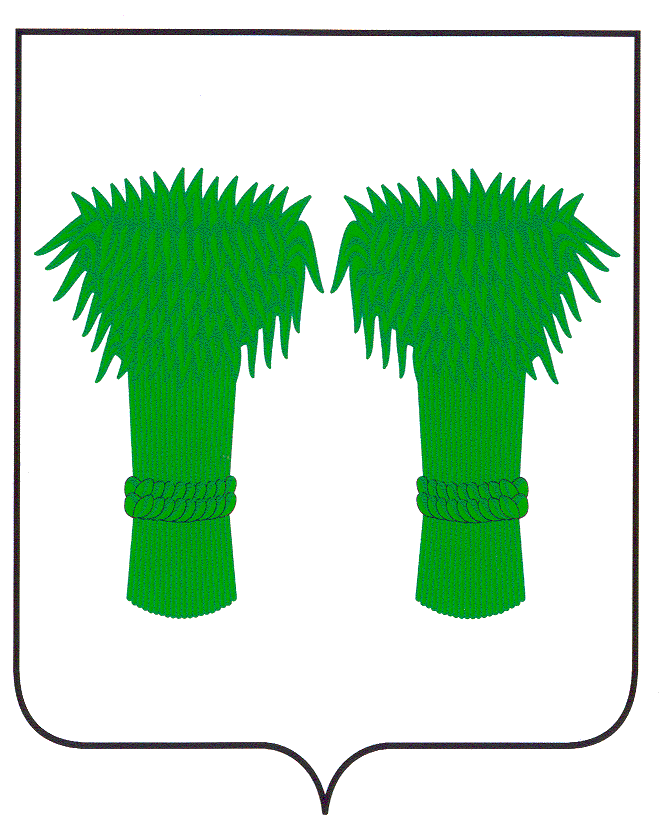 МУНИЦИПАЛЬНЫЙВЕСТНИК                                     информационный бюллетеньОфициальное издание районного Собрания депутатов иадминистрации Кадыйского муниципального районаРОССИЙСКАЯ ФЕДЕРАЦИЯ    КОСТРОМСКАЯ ОБЛАСТЬСОБРАНИЕ ДЕПУТАТОВ КАДЫЙСКОГО МУНИЦИПАЛЬНОГО РАЙОНАРЕШЕНИЕ25 января   2019 г.							                                                       №  325О внесении изменений в решение Собрания депутатов Кадыйского муниципального  района   от  25 декабря   2018 года   № 313«О разграничении полномочий между Кадыйским муниципальным районом Костромской области и городским и сельскими поселениямиКадыйского муниципального района в 2019 году»В  целях  приведения в соответствие с действующим законодательством,  руководствуясь  Федеральным  законом  от  06.10.2003г. №131-ФЗ «Об общих принципах организации местного самоуправления в Российской Федерации»,  Законом Костромской области от 04.12.2015г. № 38-6-ЗКО «О закреплении за сельскими поселениями Костромской области вопросов местного значения», Уставом Кадыйского муниципального района, Собрание депутатов РЕШИЛО:Подпункт  3.2 решения Собрания депутатов Кадыйского муниципального района Костромской области от 25 декабря 2018 года № 313 изложить в следующей редакции:«3.2 Осуществление полномочий по выдаче разрешений на строительство (за исключением случаев, предусмотренных Градостроительным кодексом Российской Федерации, иными федеральными законами), разрешений на ввод объектов в эксплуатацию при осуществлении строительства, реконструкции объектов капитального строительства, расположенных на территории поселения, утверждение местных нормативов градостроительного проектирования поселений, осмотров зданий, сооружений и выдача рекомендаций об устранении выявленных в ходе таких осмотров нарушений, направление уведомления о соответствии указанных в уведомлении о планируемых строительстве или реконструкции объекта индивидуального жилищного строительства или садового дома (далее - уведомление о планируемом строительстве) параметров объекта индивидуального жилищного строительства или садового дома установленным параметрам и допустимости размещения объекта индивидуального жилищного строительства или садового дома на земельном участке, уведомления о несоответствии указанных в уведомлении о планируемом строительстве параметров объекта индивидуального жилищного строительства или садового дома установленным параметрам и (или) недопустимости размещения объекта индивидуального жилищного строительства или садового дома на земельном участке, уведомления о соответствии или несоответствии построенных или реконструированных объекта индивидуального жилищного строительства или садового дома требованиям законодательства о градостроительной деятельности при строительстве или реконструкции объектов индивидуального жилищного строительства или садовых домов на земельных участках, расположенных на территориях поселений, принятие в соответствии с гражданским законодательством Российской Федерации решения о сносе самовольной постройки, решения о сносе самовольной постройки или ее приведении в соответствие с предельными параметрами разрешенного строительства, реконструкции объектов капитального строительства, установленными правилами землепользования и застройки, документацией по планировке территории, или обязательными требованиями к параметрам объектов капитального строительства, установленными федеральными законами (далее также - приведение в соответствие с установленными требованиями), осуществление сноса самовольной постройки или ее приведения в соответствие с установленными требованиями в случаях, предусмотренных градостроительным кодексом Российской Федерации, приватизации жилого имущества, осуществлению земельного контроля за использование земель городского поселения;»Пункт 7 решения Собрания депутатов Кадыйского муниципального района Костромской области от 25 декабря 2018 года № 313 изложить в следующей редакции:«7. Признать утратившим силу решения Собрания депутатов Кадыйского муниципального района от 15.12.2017г.  № 233 «О  разграничении  полномочий между  Кадыйским муниципальным  районом  Костромской  области и городским  и  сельскими поселениями  Кадыйского муниципального  района  в 2018году», от 29.06.2018г. № 269 «О разграничении  полномочий между  Кадыйским муниципальным  районом  Костромской  области и  сельскими поселениями  Кадыйского муниципального  района  в 2018году», от 16.10.2018г. № 287 «О разграничении  полномочий между  Кадыйским муниципальным  районом  Костромской  области и Завражным сельским поселением  Кадыйского муниципального  района  в 2018году».».Глава Кадыйского				                                    Председатель Собрания депутатов муниципального района			                                     Кадыйского муниципального районаРОССИЙСКАЯ    ФЕДЕРАЦИЯКОСТРОМСКАЯ  ОБЛАСТЬСОБРАНИЕ ДЕПУТАТОВ КАДЫЙСКОГО МУНИЦИПАЛЬНОГО РАЙОНАРЕШЕНИЕ 25 января  2019 года                                                                                                                                                    № 326О внесении изменений в решениеСобрания депутатов Кадыйскогомуниципального района от 29.04.2011г.№73	В связи со штатными изменениями в составе комиссии по восстановлению прав реабилитированных жертв политических репрессий при администрации Кадыйского муниципального района, Собрание депутатов решило:Внести следующие изменения в решение Собрания депутатов Кадыйского муниципального  района от 29.04.2011г. №73 «О комиссии по восстановлению прав реабилитированных жертв политических репрессий при администрации Кадыйского муниципального   района»:Приложение 1 «Состав комиссии по восстановлению прав реабилитированных жертв политических репрессий при администрации Кадыйского муниципального   района» изложить в следующей редакции:«										Приложение 1СОСТАВкомиссии по восстановлению прав реабилитированных жертв политических репрессий при администрации Кадыйского муниципального   районаЦыплова Марина Александровна  – депутат Собрания депутатов, председатель комиссии;Махорина Галина Николаевна – заместитель главы администрации района по социально-экономическим вопросам; заместитель председателя комиссии;Визгунова Татьяна Анатольевна – начальник отдела по делам архивов администрации Кадыйского муниципального  района, секретарь комиссииЧлены комиссииБольшакова Елена Михайловна – директор ОГБУ «Кадыйский комплексный центр социального обслуживания населения» (по согласованию)Клопова Татьяна Владимировна – начальник финансового отдела администрации Кадыйского  муниципального  района Ершов Александр Николаевич – юрисконсульт администрации Кадыйского  муниципального  района»Решение вступает в силу с момента подписания и подлежит опубликованию.Глава Кадыйского				                                    Председатель Собрания депутатов муниципального района			                                     Кадыйского муниципального районаИнформационный бюллетень выходит не реже 1 раза в квартал.Тираж 10 экземпляров.Учредители: Собрание депутатов и администрация Кадыйского муниципального района.Адрес: 157980 Костромская область п. Кадый ул. Центральная д. 3; тел./факс (49442) 3-40-08 .